ANNO SCOL. 2016/17 Scuola Infanzia COMUNE   -                                                          Graduatoria Interna PROVVISORIA per l’ individuazione dieventuale soprannumerario per l’anno scol. 2017/18           Pagina 1 di 1Esclusa ai sensi dell’ART. 13.1 CCNI 2017 punto IV sulle precedenze.     Lamezia Terme, lì 08/05/2017	                                                                                               IL DIRIGENTE SCOLASTICO                                                                           Dott.ssa Margherita PRIMAVERA                                              Firma autografa sostituita a mezzo stampa ex art.3,c.2 D.Lgs n.39/93  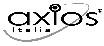 N.DipendenteData nasc.PuntiAnzianitàFamigliaTitoli gen.11)vedi nota2VILLELLA GIOVANNA01/03/1953356,00338,006,0012,003PERRI RITA ANNA27/01/1952329,00311,006,0012,004MAIONE ROSA ANNA MARIA08/04/1953320,00314,006,000,005MALVEZZI MARIA LUIGIA01/09/1951256,00238,006,0012,006GRUTTERIA GIOVANNA02/02/1952253,00235,006,0012,007MUSOLINO FRANCESCA19/11/1955229,00211,006,0012,008BINANTI ROSALBA08/08/1952223,00205,006,0012,009MERCURI CAROLINA RITA21/02/1952222,00204,006,0012,0010VESCI CATERINA22/06/197860,0035,0010,0015,0011SANTORO ANTONIA03/11/195848,0030,006,0012,0012GRIMALDI MIRELLA19/10/196685,0052,0012,0021,0013LUCIA LUCIANA27/05/197570,0045,0013,0012,0014CRAPIS ANTONELLA24/09/197656,0030,006,0020,0015BONGIOVANNI ROSETTA21/06/196545,0027,006,0012,00